

HI HO SILVER RESOURCES INC.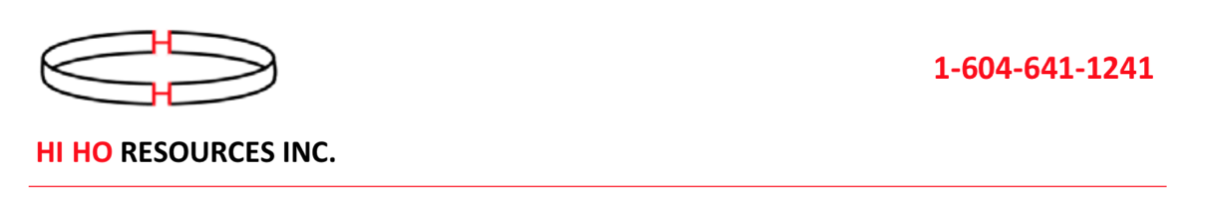 FOR IMMEDIATE RELEASEHI HO SILVER RESOURCES DISCOVERS MAJOR EXTENSION TO KOOTENAY CLAY DEPOSITVancouver, June 18, 2018.  Hi Ho Silver Resources Inc. (“Hi Ho” or the “Company”) (HHS - CSE; HHSRF – OTC; Stuttgart – H9) is pleased to announce that the Company has discovered a major extension to the Canadian Kootenay Clay property and has filed an additional Tenure to extend the property. The new clay deposits were discovered, staked and filed by Hi Ho’s experienced exploration team. This new discovery comprises 436.76 Hectares which doubles in size the original property held by Hi Ho. The Company has begun preliminary testing and extraction of product at the claim site in preparation of fulfilling the worldwide distribution contract signed earlier this year with NHP Industries in Burnaby, BC. For further information and pictures visit the “Company” web site hihoresources.com.This press release has been reviewed and approved by Dr. Stewart Jackson PGEO, a qualified person and technical adviser to “Hi Ho”.About the CompanyHi Ho Silver Resources Inc. is a Vancouver based mineral exploration company dedicated to the exploration and development of precious and base metal mineral deposits and other mineral opportunities in North America and elsewhere.For further information contact:William G. JorgensonTelephone:	778-989-0770Email:		bill@hihoresources.comWebsite:	www.hihoresources.com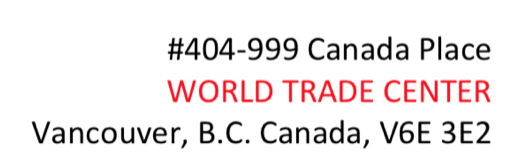 The Canadian Securities Exchange (CSE) has not reviewed and does not accept responsibility for the adequacy or the accuracy of the contents of this news release.This news release includes certain statements that may be deemed “forward-looking statements”. The use of any of the words “anticipate’, “continue”, “estimate”, “expect”, “may”, “will”, “would”, “project”, “should”, “believe” and similar expressions are intended to identify forward-looking statements. Although the Company believes that the expectations and assumptions on which the forward-looking statements are based are reasonable, undue reliance should not be placed on the forward-looking statements because the Company can give no assurance that they will prove to be correct. Since forward-looking statements address future events and conditions, by their very nature they involve inherent risks and uncertainties. These statements speak only as of the date of this news release. Actual results could differ materially from those currently anticipated due to a number of factors and risks including various risk factors discussed in the Company’s disclosure documents which can be found under the Company’s profile on www.sedar.com.